DIVISIBILITÉLe mot « Arithmétique » vient du grec « arithmos » = nombre. En effet, l’arithmétique est la science des nombres.Citons la célèbre conjecture de Goldbach énoncée en 1742 et à ce jour jamais démontrée :« Tout nombre entier pair est la somme de deux nombres premiers » I. Critères de divisibilité - Un nombre est divisible par 2, s’il est pair (il se termine par 0, 2, 4, 6 ou 8). Vidéo https://youtu.be/tviMPAlA-JM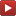 	Exemples : 26 ; 48 ; 10 024 - Un nombre est divisible par 5, s’il se termine par 0 ou 5. Vidéo https://youtu.be/M0f6kNnFCAg	Exemples : 855 ; 1250 - Un nombre est divisible par 10, s’il se termine par 0. Vidéo https://youtu.be/_e-XFV-wses	Exemples : 2150 ; 548 950 - Un nombre est divisible par 4, si le nombre formé par ses deux derniers chiffres est lui-même divisible par 4. Vidéo https://youtu.be/jReCVcOWywE           Exemple : 428 836 (car 36 est divisible par 4)- Un nombre est divisible par 3, si la somme de ses chiffres est divisible par 3. Vidéo https://youtu.be/WVUh_b_uROk           Exemple : 532 587 (car 5+3+2+5+8+7 = 30 et 30 est divisible par 3)- Un nombre est divisible par 9, si la somme de ses chiffres est divisible par 9. Vidéo https://youtu.be/Sz8HuHAZYHQ           Exemple : 73 854 (car 7+3+8+5+4 = 27 et 27 est divisible par 9)- Divisibilité par 7 (non exigible) :           Exemple :    3192 est-il divisible par 7 ?			3 1 9 2    on soustrait le double de 2 à 319		         -	      4                                	3 1 5    on soustrait le double de 5 à 31                              -	1 0                        	2 121 est divisible par 7, donc 3192 aussi.- Divisibilité par 11 (non exigible) : 	Exemple :   61952 est-il divisible par 11 ?				6 1 9 5 2    on soustrait 2 à 6195		         -	         2                                	6 1 9 3    on soustrait 3 à 619                              -	      3                        	6 1 6    on soustrait 6 à 61                              -	   6                                5 5	55 est divisible par 11, donc 61952 aussi.Méthode : Appliquer les critères de divisibilité Vidéo https://youtu.be/BJDE6uOrmYQLe nombre 34575 est-il divisible par 2 ? Par 3 ? Par 4 ? Par 5 ? Par 9 ? Par 10 ?- 34575 n’est pas divisible par 2 car il ne se termine pas par un chiffre pair.- 34575 est divisible par 3. En effet, la somme de ses chiffres 3+4+5+7+5 = 24 est divisible par 3.- 34575 n’est pas divisible par 4 car 75 n’est pas divisible par 4.- 34575 est divisible par 5 car il se termine par 5.- 34575 n’est pas divisible par 9. En effet, la somme de ses chiffres 3+4+5+7+5 = 24 n’est pas divisible par 9.- 34575 n’est pas divisible par 10 car il ne se termine pas par 0.II. Diviseurs, multiples 1) Exemples :1) 15 est divisible par 3 et par 5. On dit que 3 et 5 sont des diviseurs de 15.On dit également que 15 est un multiple de 3 ou de 5.2) 1074 est divisible par 3     Car 1+0+7+4 = 12 qui est divisible par 3.Méthode : Reconnaître un multiple ou un diviseur d’un nombre Vidéo https://youtu.be/-PLZFlAG99Q Vidéo https://youtu.be/jteZZBzyai81) Parmi les nombres suivants, trouver le(s) multiple(s) de 14 :   56, 141 et 2802) Dresser la liste des diviseurs de 28.3) Parmi les nombres 2, 3, 5, 9 et 10, déterminer les diviseurs de 456.1) Les multiples successifs de 14 sont : 14, 28, 42, 56, … 140, 154, … 280, …On reconnaît que 56 est un multiple de 14.On reconnaît facilement que 140 est un multiple de 14 car 14 x 10 = 140. Donc 141 n’est pas un multiple de 14.On reconnaît également que 280 est un multiple de 14 car 14 x 20 = 280.On en déduit que 56 et 280 sont des multiples de 14.2) 1, 2, 4, 7, 14, 28.L’astuce est de les chercher par couple. Par exemple, 2 divise 28 donc 14 divise également 28 car 2 x 14 = 28.3) 2 divise 456 car 456 est pair.3 divise 456 car 4+5+6=15 qui est divisible par 3.5 ne divise pas 456 car 456 ne se termine pas par 0 ou 5.9 ne divise pas 456 car 4+5+6=15 qui n’est pas divisible par 9.10 ne divise pas 456 car 456 ne se termine pas par 0.           2) DéfinitionDéfinition : Soit a et b deux entiers. On dit que a est un multiple de b s’il existe un entier k tel que a = k b. On dit alors que b est un diviseur de a.Exemples et contre-exemple : a) 15 est un multiple de 3, car 15 = k × 3 avec k = 5.b) 10 est un diviseur de 40, car 40 = k × 10 avec k = 4.c) Par contre, 13 n’est pas un multiple de 3 car il n’existe pas d’entier k tel que 13 = k × 3.Propriété : La somme de deux multiples d’un entier a est un multiple de a. Démonstration : avec a = 3 Vidéo https://youtu.be/4an6JTwrJV4Soit b et c deux multiples de 3. Comme b est un multiple de 3, il existe un entier k1 tel que b = 3k1. Comme c est un multiple de 3, il existe un entier k2 tel que c = 3k2. Alors : b + c = 3k1 +3k2 = 3(k1 + k2) = 3k, où k = k1 + k2. k = k1 + k2 est un entier car somme de deux entiers, donc b + c = 3k avec k entier.b + c est donc un multiple de 3.Méthode : Résoudre un problème avec des multiples ou des diviseurs  Vidéo https://youtu.be/7nU2M-zhAjkMontrer que la somme de trois entiers consécutifs est toujours un multiple de 3. Soit trois entiers consécutifs qui peuvent donc s’écrire sous la forme : n, n +1 et n + 2, où n est un entier quelconque. Leur somme est S = n + (n + 1) + (n + 2) = n + n + 1 + n + 2 = 3n + 3 = 3(n + 1). Soit k l’entier tel que, k = n + 1.Donc S = 3k, avec k entier. On en déduit que S est un multiple 3. III. Nombres pairs, impairsDéfinition : Un nombre pair est un multiple de 2.Un nombre impair est un nombre qui n’est pas pair.Exemples :34, 68, 9756786 et 0 sont des nombres pairs567, 871 et 1 sont des nombres impairs.Propriétés : Un nombre pair s’écrit sous la forme 2k, avec k entier.Un nombre impair s’écrit sous la forme 2k+1, avec k entier.Propriété : Le carré d’un nombre impair est impair.Démonstration : Vidéo https://youtu.be/eKo1MpX9ktwSoit a est un nombre impair. Alors il s’écrit sous la forme a = 2k+1, avec k entier. Donc a2 = (2k + 1)2 = 4k2 + 4k + 1 = 2(2k2 + 2k) + 1 = 2k’ + 1, avec k’ = 2k2 + 2k. k’ est entier car somme de deux entiers, donc a2 s’écrit sous la forme a2 = 2k’ + 1 et donc a2 est impair.Méthode : Résoudre un problème avec des nombres pairs ou impairs  Vidéo https://youtu.be/xCLLqx11Le0 Vidéo https://youtu.be/cE3gOMZ0KkoMontrer que le produit de deux entiers consécutifs est un nombre pair.Soit deux entiers consécutifs n et n+1. - Si n est pair, alors il s’écrit sous la forme n = 2k, avec k entier.Alors le produit des deux entiers consécutifs s’écrit : n(n+1) = 2k(2k+1) = 2k1, avec k1 = k(2k+1) entier.Donc n(n+1) est pair. - Si n est impair, alors il s’écrit sous la forme n = 2k+1, avec k entier.Alors le produit des deux entiers consécutifs s’écrit : n(n+1) = (2k+1)(2k+2) = 2(2k+1)(k+1) = 2k2, avec k2 = (2k+1)(k+1) entier. Donc n(n+1) est pair.Dans tous les cas, le produit de deux entiers consécutifs est un nombre pair.IV. Nombres premiers Vidéo https://youtu.be/g9PLLhnCv88	1) DéfinitionDéfinition : Un nombre est premier s’il possède exactement deux diviseurs qui sont 1 et lui-même.Liste des nombres premiers inférieurs à 30 : 2, 3, 5, 7, 11, 13, 17, 19, 23, 29Remarques :- Cette liste est infinie.- Le nombre 1 n’est pas premier car il n’a qu’un seul diviseur.	2) Décomposition d’un nombre en produits de facteurs premiersExemples :- 20 = 2 x 2 x 5 est une décomposition du nombre 20 en produits de facteurs premiers. En effet, chaque facteur de la décomposition est un nombre premier. - 231 = 3 x 7 x 11- 225 = 3 x 3 x 5 x 5Propriété :Tout nombre non premier peut se décomposer en produits de facteurs premiers. Cette décomposition est unique à l’ordre des facteurs près.Méthode : Décomposer un nombre en produits de facteurs premiers Vidéo https://youtu.be/BlGaIqNz_pk1) Décomposer 84 en produits de facteurs premiers.2) Décomposer 300 en produits de facteurs premiers.1) Pour le faire, il est important de bien connaître le début de la liste des nombres premiers : 2, 3, 5, 7, 11, 13, …On commence par tester si 84 est divisible par 2 (1er nombre premier).	 84     2La réponse est « oui » car 84 se termine par un chiffre pair.	 42Et on a : 84 : 2 = 42On recommence, en testant si 42 est divisible par 2.	 84     2La réponse est « oui » et 42 : 2 = 21	 42     2	 21On recommence, en testant si 21 est divisible par 2.	 84     2La réponse est « non » !	 42     2On teste alors le nombre premier suivant dans la liste. 	 21     3Est-ce que 21 est divisible par 3.	   7La réponse est « oui ».Et on a : 21 : 3 = 77 est un nombre premier divisible uniquement par 1 et lui même.	 84     2Et on a 7 : 7 = 1.	 42     2	 21     3C’est fini, on trouve 1 !	   7     7	   1   	    La décomposition en facteurs premiers de 84 se lit dans la colonne de droite.                                                    84 = 2 x 2 x 3 x 72) On commence par tester si 300 est divisible par 2 (1er nombre premier).	300    2La réponse est « oui » car 300 se termine par un chiffre pair.	150Et on a : 300 : 2 = 150On recommence, en testant si 150 est divisible par 2.	300    2La réponse est « oui » et 150 : 2 = 75	150    2	  75On recommence, en testant si 75 est divisible par 2.	300    2La réponse est « non » !	150    2On teste alors le nombre premier suivant dans la liste. 	  75    3Est-ce que 75 est divisible par 3.	  25La réponse est « oui » car 7+5=12 est divisible par 3.Et on a : 75 : 3 = 25On recommence, en testant si 25 est divisible par 3.	300    2La réponse est « non » !	150    2On teste alors le nombre premier suivant dans la liste. 	  75    3Est-ce que 25 est divisible par 5.	  25    5La réponse est « oui » et on a 25 : 5 = 5.	    5    On recommence, en testant si 5 est divisible par 5.	300    2La réponse est « oui » et on a 5 : 5 = 1.	150    2	  75    3C’est fini, on trouve 1 !	  25    5	    5    5	    1La décomposition en facteurs premiers de 300 se lit dans la colonne de droite.                                                    300 = 2 x 2 x 3 x 5 x 5V. Nombres premiers entre euxExemples : Vidéo https://youtu.be/sSgsrHMyFrIa) Tous les diviseurs de 60 sont :	1, 2, 3, 4, 5, 6, 10, 12, 15, 20, 30, 60Tous les diviseurs de 100 sont :	1, 2, 4, 5, 10, 20, 25, 50, 100Les diviseurs communs à 60 et 100 sont : 1, 2, 4, 5, 10, 20b) Tous les diviseurs de 20 sont :	1, 2, 4, 5, 10, 20Tous les diviseurs de 63 sont : 1, 3, 7, 9, 21, 63Le seul diviseur commun à 20 et 63 est : 1On dit dans ce cas que 20 et 63 sont premiers en eux.Ce qui n’est pas le cas de 60 et 100 qui ont de nombreux diviseurs communs.Définition : On dit que deux nombres sont premiers entre eux lorsque leur seul diviseur commun est 1.VI.  Application aux fractionsDéfinition : On dit qu’une fraction est irréductible, lorsque son numérateur et son dénominateur sont premiers entre eux.Méthode : Déterminer des fractions égales Vidéo https://youtu.be/HkqUaPYgwQM Vidéo https://youtu.be/qZaTliAWkA01) Simplifier la fraction .2) Rendre irréductible la fraction .1) Pour simplifier une fraction, il faut décomposer son numérateur et son dénominateur en produits de facteurs premiers.   153      3                      85      5     51      3                      17    17     17    17                        1           1                            On a ainsi les décompositions de 153 et 85 :153 = 3 x 3 x 17 et 85 = 5 x 17Donc :  =  =  = . 2) Pour rendre une fraction irréductible, il faut décomposer son numérateur et son dénominateur en produits de facteurs premiers.     60     2                     126    2     30     2                       63    3     15     3                       21    3       5     5                         7    7       1                                1On ainsi les décompositions de 60 et 126 :  60 = 2 x 2 x 3 x 5 et 126 = 2 x 3 x 3 x 7On a : . 10 et 21 sont premiers entre eux et donc :  est la fraction irréductible égale à .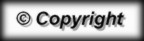 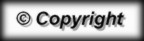 